11.02.2022. Задание по ИКТ для МО III:Открываем онлайн-редактор MIDI https://signal.vercel.app/Загружаем сохранённый на предыдущем уроке MIDI- файлПрописываем (или редактируем) силу нажатия клавиш.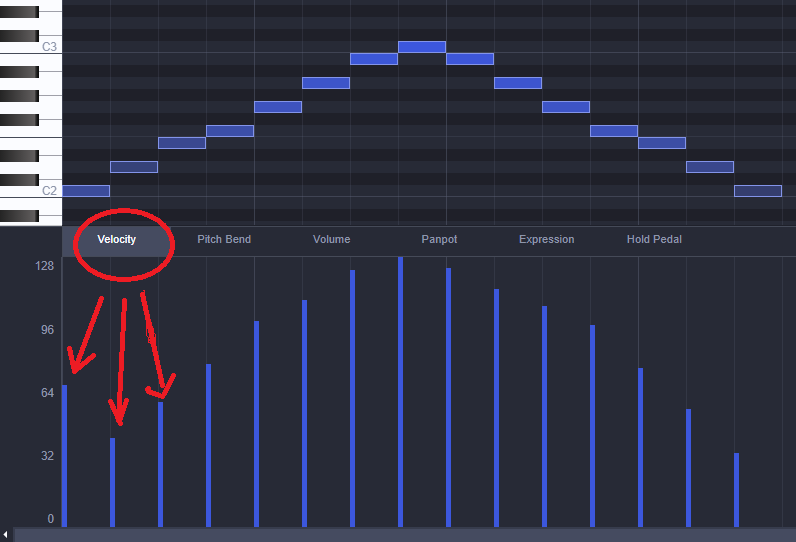 Прорисовываем динамическое развитие.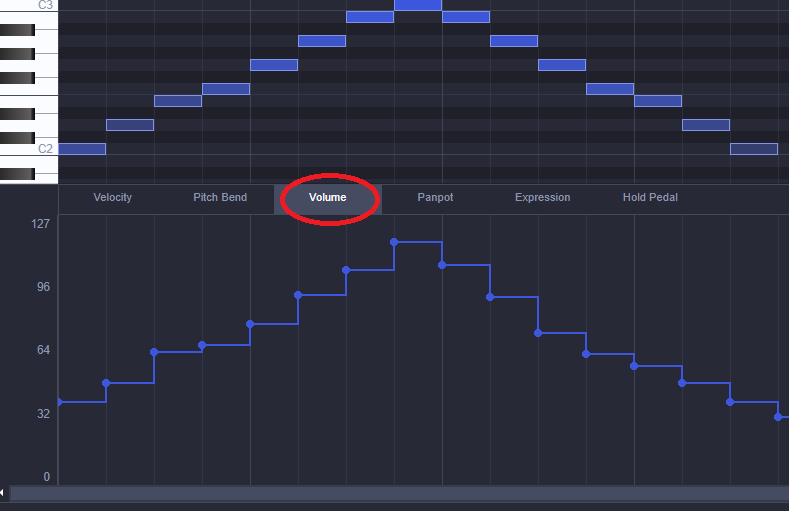 Сохраняем в формате MIDI